Сценарий внеклассного мероприятия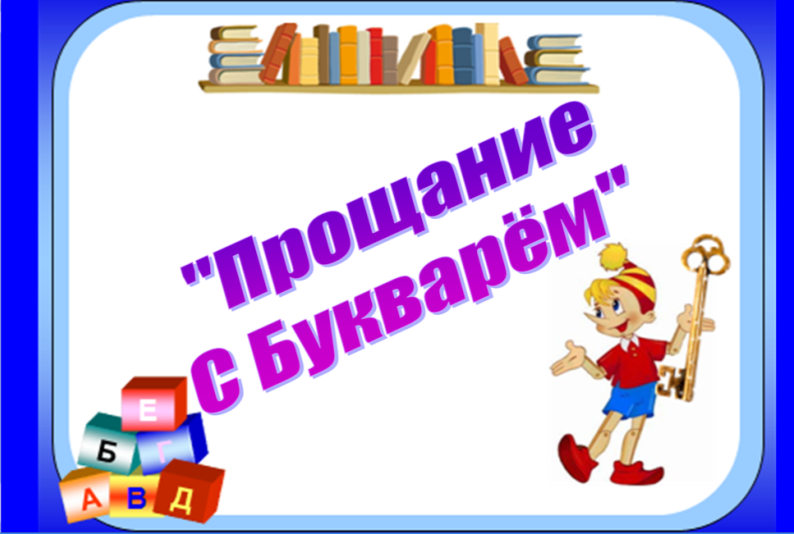 Подготовила: Шмелёва Людмила Борисовна, учитель начальных классов муниципального общеобразовательного учреждения «Средняя общеобразовательная школа № 23» городского округа город Салават Республики Башкортостан2014 годЦель: В увлекательной игровой форме способствовать повторению и систематизации знаний учащихся, полученных в процессе работы по курсу «Обучение грамоте»; поддерживать у учащихся интерес к знаниям. Развитие коммуникативных способностей, творческих способностей учащихся через внеурочные мероприятия.Воспитание положительного отношения к чтению; уважительного отношения к одноклассникам, родителям.Оборудование: интерактивная доска SMART Board; проектор; воздушные шары; карточки с буквами, текстом для конкурса; таблички с названиями команд; дипломы.Предварительная подготовка: учащиеся делятся на 4 группы. Каждая группа выбирает букву русского алфавита. Затем выполняют проект для представления данной буквы: подбирают стихи, загадки, изготавливают изображение буквы.      Ход мероприятия: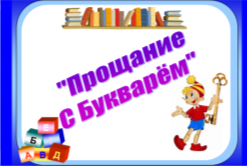 I. Вступительная часть.Учитель:  (Приложение 1: Слайд 1) Сегодня у нас праздник. Только у нашего праздника немного необычное название «Прощание с Букварем» - нашей первой учебной книгой. Благодаря Букварю, мы подружились с буквами, научились читать и писать. Из этой книги мы узнали много нового и интересного о тайнах и секретах русского языка. 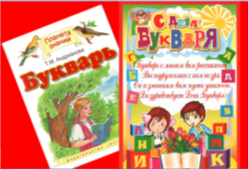 (Слайд 2)1 ученик:  В день осенний, в день чудесный
В класс несмело мы вошли
И Букварь, учебник первый,
На столах своих нашли. 2 ученик:  Вдоль картинок мы шагали, 
По ступенькам-строчкам шли.
Ах, как много мы узнали!
Ах, как много мы прочли!3 ученик:  Был наш путь не очень долгим, 
Незаметно дни бегут.
А теперь на книжной полке
Нас другие книжки ждут.4 ученик:  За окном снежинки вьютсяМы умнеем с каждым днем.Нынче праздник в 1 классе –День прощанья с Букварем.Учитель: Сегодня мы покажем свои знания, покажем, чему научились за это время. Мы проведем Конкурс Знатоков Русского языка. Сделан лишь маленький, первый шаг на пути познания русского языка, а впереди еще такой длинный и трудный путь! Будут соревноваться 4 команды. На команды мы с вами уже давно разделились.  А жюри у нас сегодня очень серьезное – (представление). Они принимают у нас экзамен, чему мы с вами научились за полгода в школе. II. Основная часть.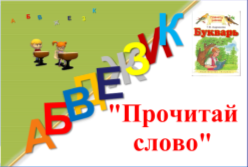 1. Учитель: (Слайд 3) Наш первый конкурс  называется “Прочитай слово”. Я раздаю вам карточки с буквами, из них надо составить слово. Кто выполнит это задание первым, получит 4 балла, следующая команда – 3 балла и т.д. При проверке (Слайд 4, 5, 6, 7) 1 команда – буквы, 2 команда – слоги, 3 команда – слова, 4 команда – звуки. 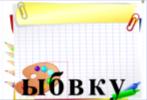 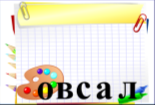 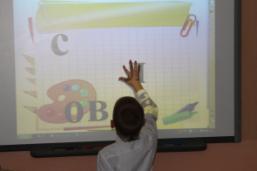 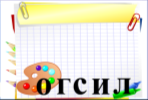 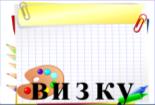 Учитель: Эти слова и будут названиями ваших команд. (На столы выставляются таблички с названиями команд, такие же карточки вывешиваются и на доску-табло.) Молодцы!2. Учитель: (Слайд 8) Второй конкурс называется «Приветствие». Здесь вы должны показать, как научились читать. Каждая команда получает свое четверостишие. За две минуты вы должны научиться читать это четверостишие хором в быстром темпе.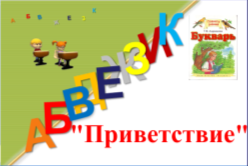 1 команда. (Слайд 9) Мы веселые ребята                     И не любим мы скучать.
С удовольствием мы с вами 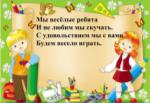 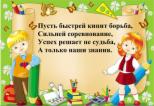 Будем весело играть.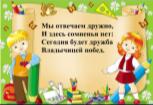 2 команда.  (Слайд 10) Пусть быстрей кипит борьба, 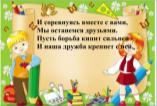 Сильней соревнование,Успех решает не судьба, А только наши знания.3 команда.  (Слайд 11)Мы отвечаем дружно, И здесь сомненья нет: Сегодня будет дружба Владычицей побед.4 команда.   (Слайд 12) И соревнуясь вместе с вами,                         мы останемся друзьями.                         Пусть борьба кипит сильней –                         и наша дружба крепнет с ней.3.Учитель: (Слайд 13) Следующий конкурс называется “Разминка”. Сейчас я задам каждой команде по 3 вопроса, отвечать надо быстро и правильно. Проверить свои ответы сможете, выйдя к доске и открыв отгадку. Жюри будет подсчитывать правильные ответы. За каждый правильный ответ вы получите по 1 баллу. Подсказывать в нашем конкурсе строго запрещается! За подсказки команда будет наказываться штрафными баллами. Будьте очень внимательны, думайте!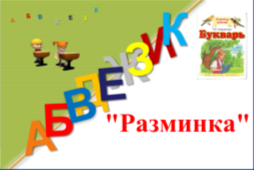 (Слайд 14)1 команда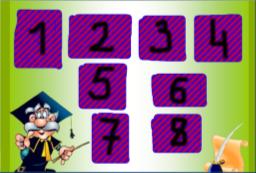 Отгадай, что за вещица, -
Острый клювик, а не птица,
Этим клювиком она
Сеет-сеет семена
Не на поле, не на грядке -
На листах твоей тетрадки. (Ручка)
2 команда
Черный Ивашка –
Деревянная рубашка,
Где носом поведет,
Там заметку кладет. (Карандаш)
3 команда
Хоть я и не прачка, друзья,
Стираю старательно я. (Резинка)
4 команда
В этой узенькой коробке
Ты найдешь карандаши,
Ручки, перья, скрепки, кнопки, 
Что угодно для души. (Пенал)
1 команда
Свою косичку без опаски
Она обмакивает в краски.
Потом окрашенной косичкой
В альбоме водит по страничке. (Кисточка)
2 команда
Белый камушек растаял,
На доске следы оставил. (Мел)
3 команда
Новый дом несу в руке,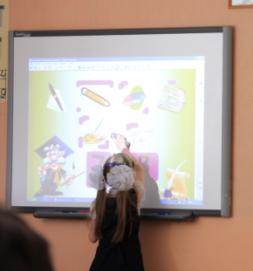 Двери дома на замке,А живут в доме томРучка, книжка и альбом. (Портфель) 4 командаГоворит она беззвучно,но понятно и нескучно. Ты беседуй чаще с ней -станешь вчетверо умней. (Книга)(Слайд 15) 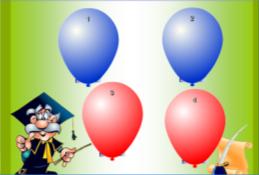 1 командаСколько букв в русском алфавите?2 командаКакие буквы не обозначают звука?3 командаКакие буквы могут обозначать два звука?4 командаНа какие две группы делятся все звуки русского алфавита?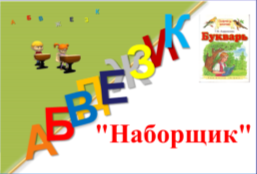  4.Учитель: (Слайд 16) Наш праздник продолжается. И у меня для вас готов следующий конкурс. Называется он «Наборщик». Правила  вы знаете очень хорошо: за 2 минуты составить как можно больше слов из букв слова, которое вы сейчас увидите. (Слайд 17)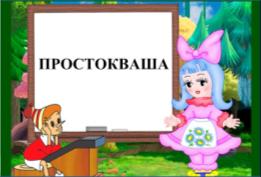 Сегодня это будет слово «ПРОСТОКВАША». За каждое составленное слово 1 балл. Итак, время пошло.5. Физминутка. А сейчас немного отдохнем. Потанцуем вместе с героем сказки. А какой – отгадайте: 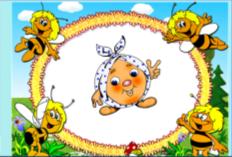 Убежал румяный бок.Укатился наш дружок,Кто же это?...( Колобок) (Слайд 18)(Приложение 2: Презентация PowerPoint появляется при щелчке на рисунок Колобка)6. Учитель: (Слайд 19) На уроках обучения грамоте мы не только учились складывать из букв слова, но и изучали написание этих букв. И вот теперь настало время показать, как вы научились писать. Конкурс «Напиши красиво».  Списать с доски предложение (Слайд 20) правильно и как можно красивее. Оценивается каждая работа 2 баллами: 1 балл – за правильность и 1 балл за красоту написания. Команда может заработать 12-14 баллов.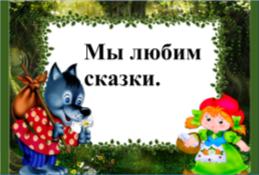 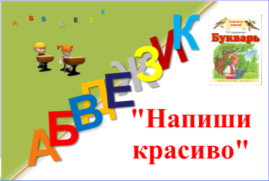 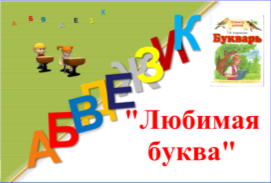 7. Учитель: (Слайд 21) А сейчас последний конкурс – домашнее задание  «Любимая буква». Каждая команда готовила проект, в котором нужно было представить одну из букв алфавита. Учитель: Пока жюри подводит итоги, мы бы хотели спеть песню, посвящённую нашему первому учебнику. Песня «Прощай, Букварь!»Подведение итогов, жюри объявляет результаты. Награждение всех участников праздника. 